To install Printers:Click on the folder icon on your taskbar. 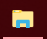 Click on This PC on the Left hand side of your computer. 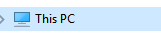 Click on Printers. 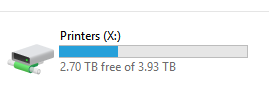 Click on Sam Houston. 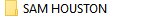 Click on each of the bottom two printers to install them. 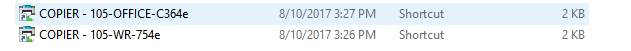 Make sure and authenticate them both. 